Ημερομηνία, ……/……/………..Συνηγορώ για τη χορήγηση της άδειας *Ο/Η Προϊστάμενος/μένη*Κατά το διάστημα της απουσίας του υπαλλήλου διασφαλίζεται η απρόσκοπτη λειτουργία της Υπηρεσίας από τον/την …………………………………………………………………………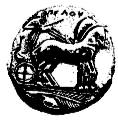 ΠΡΟΣ :ΠΡΟΣ :ΠΑΝΕΠΙΣΤΗΜΙΟ ΠΕΛΟΠΟΝΝΗΣΟΥΠΑΝΕΠΙΣΤΗΜΙΟ ΠΕΛΟΠΟΝΝΗΣΟΥΠΑΝΕΠΙΣΤΗΜΙΟ ΠΕΛΟΠΟΝΝΗΣΟΥΠΑΝΕΠΙΣΤΗΜΙΟ ΠΕΛΟΠΟΝΝΗΣΟΥΤη Διεύθυνση Ανθρώπινου Δυναμικού,Τη Διεύθυνση Ανθρώπινου Δυναμικού,ΠΑΝΕΠΙΣΤΗΜΙΟ ΠΕΛΟΠΟΝΝΗΣΟΥΠΑΝΕΠΙΣΤΗΜΙΟ ΠΕΛΟΠΟΝΝΗΣΟΥΠΑΝΕΠΙΣΤΗΜΙΟ ΠΕΛΟΠΟΝΝΗΣΟΥΠΑΝΕΠΙΣΤΗΜΙΟ ΠΕΛΟΠΟΝΝΗΣΟΥΤμήμα Μελών Διοικητικού και ΠροσωπικούΤμήμα Μελών Διοικητικού και ΠροσωπικούΤμήμα Μελών Διοικητικού και ΠροσωπικούΤμήμα Μελών Διοικητικού και ΠροσωπικούΑ Ι Τ Η Σ ΗΑ Ι Τ Η Σ ΗΑ Ι Τ Η Σ ΗΘέμα: Χορήγηση ειδικής άδειαςΘέμα: Χορήγηση ειδικής άδειαςΘέμα: Χορήγηση ειδικής άδειαςΘέμα: Χορήγηση ειδικής άδειαςΕΙΔΙΚΗ ΑΔΕΙΑΕΙΔΙΚΗ ΑΔΕΙΑΕιδική άδεια σύμφωνα με  το άρθρο 50  του Υ.Κ.Ειδική άδεια σύμφωνα με  το άρθρο 50  του Υ.Κ.Ειδική άδεια σύμφωνα με  το άρθρο 50  του Υ.Κ.Ειδική άδεια σύμφωνα με  το άρθρο 50  του Υ.Κ.ΕΙΔΙΚΗ ΑΔΕΙΑΕΙΔΙΚΗ ΑΔΕΙΑΕιδική άδεια σύμφωνα με  το άρθρο 50  του Υ.Κ.Ειδική άδεια σύμφωνα με  το άρθρο 50  του Υ.Κ.Ειδική άδεια σύμφωνα με  το άρθρο 50  του Υ.Κ.Ειδική άδεια σύμφωνα με  το άρθρο 50  του Υ.Κ.…………………………………  Παρακαλώ να μου χορηγήσετε ειδική άδεια…………………………………  Παρακαλώ να μου χορηγήσετε ειδική άδεια…………………………………  Παρακαλώ να μου χορηγήσετε ειδική άδεια…………………………………  Παρακαλώ να μου χορηγήσετε ειδική άδεια…………………………………  Παρακαλώ να μου χορηγήσετε ειδική άδεια  απουσίας                      (….)  εργάσιμων ημερών από  απουσίας                      (….)  εργάσιμων ημερών απόΕΡΓΆΣΙΜΕς  απουσίας                      (….)  εργάσιμων ημερών από  απουσίας                      (….)  εργάσιμων ημερών απόΕπώνυμο:………………………………… __________________έως_____________________………………………………… __________________έως_____________________………………………………… __________________έως_____________________………………………………… __________________έως_____________________………………………………… __________________έως_____________________Όνομα:……………………………………………………………………………………………………………………………………………………λόγω …………………………………………... Πατρώνυμο:……………………………………   ……………………………………   ……………………………………   ……………………………………   *Συνημμένα υποβάλλω βεβαίωση από το Κ.Ε.Π.Α.Κατηγορία/ΕιδικότηταΥΕ/ ΔΕ/ ΤΕ/ ΠΕΥΕ/ ΔΕ/ ΤΕ/ ΠΕΥΕ/ ΔΕ/ ΤΕ/ ΠΕΥΕ/ ΔΕ/ ΤΕ/ ΠΕΙδιότητα:Μόνιμος/ Ι.Δ.Α.Χ.Μόνιμος/ Ι.Δ.Α.Χ.Μόνιμος/ Ι.Δ.Α.Χ.Υπηρεσία:……………………………………………………………………………………………………………………………………………………Υπηρεσία:……………………………………………………………………………………………………………………………………………………Τηλέφωνα:……………………………………………………………………………………………………………………………………………………Email:……………………………………………………………………………………………………………………………………………………                            Ο/Η Αιτών/ούσαΔιεύθυνση:…………………………………………………………………………………………………………………………………………………………………………………………………………………………………………………………………………………………………………             _________________________